INSTRUCTIONS: This form is to be completed and sent no later than forty-five (45) days after the Department of Child Services (DCS) receives a Preliminary Report of Alleged Child Abuse or Neglect (310). If the assessment is not complete within 45 days after receipt of the 310 this report must be sent, as required.  An additional report must be sent every 30 days until the assessment is complete and upon completion of the assessment. This form may only be sent to the following entities and is confidential per IC 31-33-7-8: Administrator of Hospital, Community Mental Health Center, Managed Care Provider, Referring Physician, Dentist, Principal of School, Licensed Psychologist, Licensed Child Caring Institution, Licensed Group Home, Private Secure Facility, Licensed Child Placing Agency, or an appointed designee of the listed entities.  See policy 4.21 Forty-five (45) Day Report of Assessment for additional information.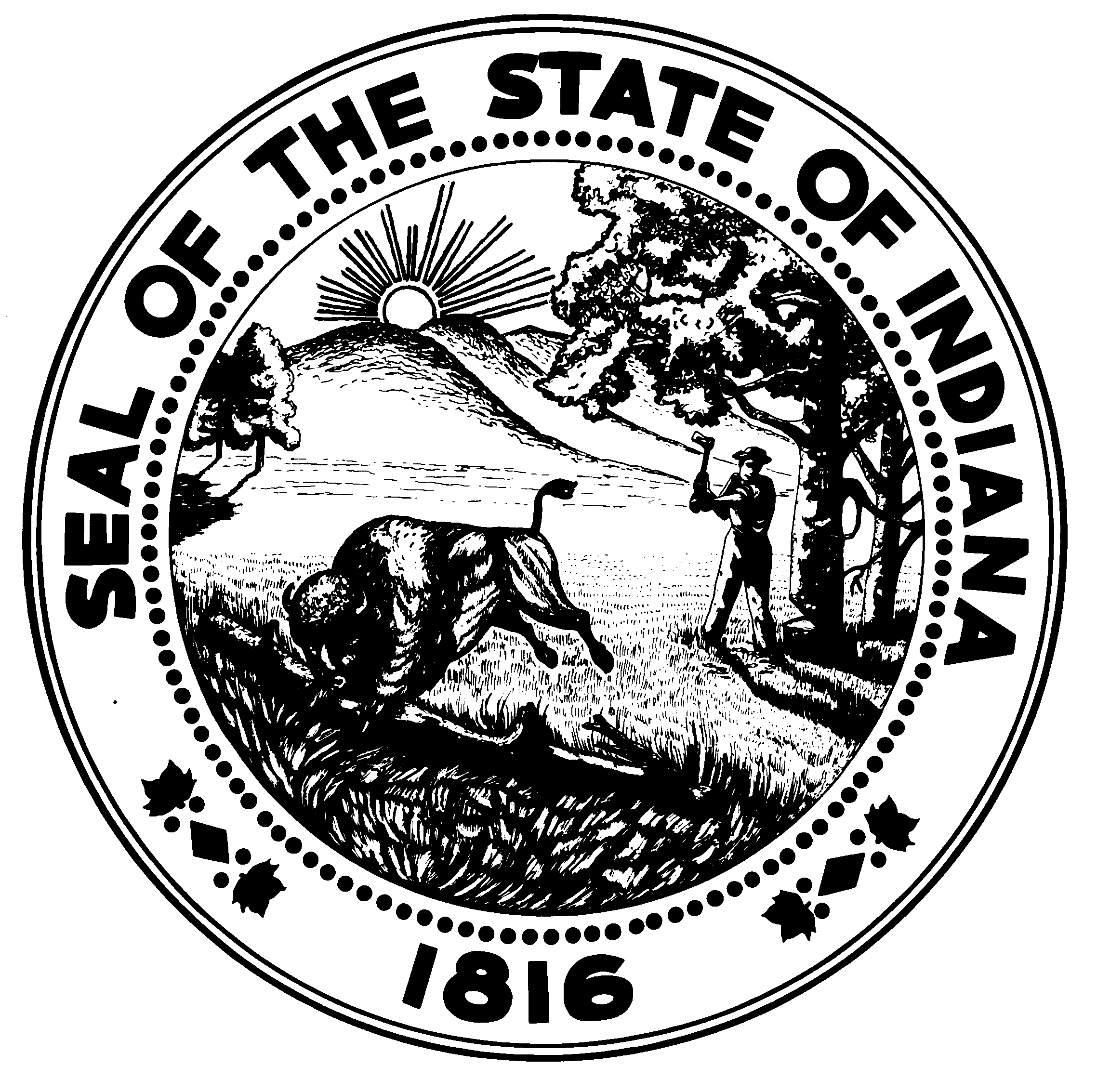 FORTY-FIVE (45) DAY REPORT OF ASSESSMENTState Form 54854 (R / 6-19)DEPARTMENT OF CHILD SERVICESThis form is confidential per IC 31-33-7-8.REPORTING ENTITYREPORTING ENTITYName of reporterReporting agencyAddress of reporting entity (number and street, city, state, and ZIP code)Address of reporting entity (number and street, city, state, and ZIP code)LOCAL OFFICE PROVIDING FORTY-FIVE (45) DAY ASSESSMENT REPORTLOCAL OFFICE PROVIDING FORTY-FIVE (45) DAY ASSESSMENT REPORTLOCAL OFFICE PROVIDING FORTY-FIVE (45) DAY ASSESSMENT REPORTName of Family Case ManagerTelephone number(     )      Date report prepared (month, day, year)DCS local office completing Forty-five (45) Day ReportDCS local office completing Forty-five (45) Day ReportDCS local office completing Forty-five (45) Day ReportAddress of DCS local office (number and street, city, state, and ZIP code)Address of DCS local office (number and street, city, state, and ZIP code)Address of DCS local office (number and street, city, state, and ZIP code)STATUS OF ASSESSMENTSTATUS OF ASSESSMENTSTATUS OF ASSESSMENTSTATUS OF ASSESSMENTForty-five (45) Day Report – Assessment Completed; no further report to be sent.Forty-five (45) Day Report – Assessment Not Completed; further report to be sent within thirty (30) days.Unable to complete Assessment because:Unable to complete Assessment because:Unable to complete Assessment because:Unable to complete Assessment because:REPORT DETAILREPORT DETAILREPORT DETAILThe name(s) of the alleged victim(s) of child abuse or neglect:The name(s) of the alleged victim(s) of child abuse or neglect:The name(s) of the alleged victim(s) of child abuse or neglect:The name of the alleged perpetrator and the relationship to the alleged victim(s):The name of the alleged perpetrator and the relationship to the alleged victim(s):The name of the alleged perpetrator and the relationship to the alleged victim(s):Alleged PerpetratorAlleged PerpetratorRelationship to the Alleged Victim(s)Agenc(y/ies) to which the alleged victim has been referred:Agenc(y/ies) to which the alleged victim has been referred:Agenc(y/ies) to which the alleged victim has been referred:Has the assessment been closed?  Yes	 NoHas DCS completed an assessment of the case and taken no further action?  Yes	 NoHas DCS completed an assessment of the case and taken no further action?  Yes	 NoOther information prescribed by DCS:Other information prescribed by DCS:Other information prescribed by DCS:Printed name of Family Case ManagerDate (month, day, year)Printed name of FCM Supervisor / Local Office DirectorDate (month, day, year)